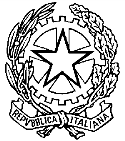 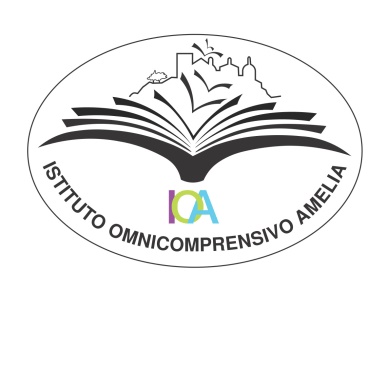 ISTITUTO OMNICOMPRENSIVO AMELIASede: Via I  Maggio, 224 – 05022 Amelia (TR) - TRIS00600N -  Tel. 0744/978509email: tris00600n@istruzione.it – TRIS00600N@PEC.ISTRUZIONE.IT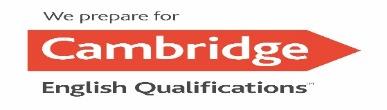 	             c.f. 91056300550-cod. fatturazione elettr. UF1BA6Verbale dell’incontro GLO  verifica intermedia ed eventuale rimodulazione del PEIL. n. 104/92 art. 15 come sostituito dal D.Lgs. n.66/17 art. 9 comma 10, integrato e modificato dal D.Lgs. n.96/19 - Decreto Interministeriale n.182 del 29 dicembre 2020 -  D.I. n.153 del 1 agosto 2023 disposizioni correttive al D.I. n. 182.Il giorno	alle ore	_ in presenza presso___ 	/in modalità videoconferenza su piattaforma 	  previa convocazione, si riunisce il Gruppo di Lavoro Operativo per l’alunno/a   	 frequentante la classe _	dell’Istituto	con il seguente ordine del giorno:1)verifica dello stato di attuazione del Piano Educativo Individualizzato;2) eventuali proposte di rimodulazione del PEI.SONO PRESENTI (INDICARE I NOMINATIVI)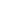 Dirigente Scolastico o Funzione Strumentale Inclusione /docente formalmente delegato  ____I docenti della classe  	Altre figure di riferimento (operatore sociosanitario, assistente per l’autonomia e la comunicazione per la disabilità …) _ 	Équipe dei Servizi Sociosanitari pubblici o accreditati (referenti per l’alunno/a)  	Genitori o esercenti la responsabilità genitoriale  	Eventuale esperto della famiglia (con funzione di consulenza tecnica;la presenza viene autorizzata dal Dirigente scolastico previa richiesta scritta della famiglia dell’alunno/a )  	____Studente (esclusivamente per la scuola secondaria di II grado)  	Presiede la riunione  	 Verbalizza  	Verifica dello stato di attuazione del Piano Educativo Individualizzato:   ___________________________________________________________________________________________________________________________________________________________________________________________________________________________________________________________Si ritiene di procedere apportando le seguenti variazioni alla progettazione iniziale: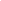 _____________________________________________________________________________________________________________3) Eventuali suggerimenti per le attività extrascolastiche:____________________Il verbale è approvato da tutti i membri del GLO.La riunione si conclude alle ore  	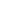 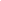 IL PRESIDENTEIL VERBALIZZANTE